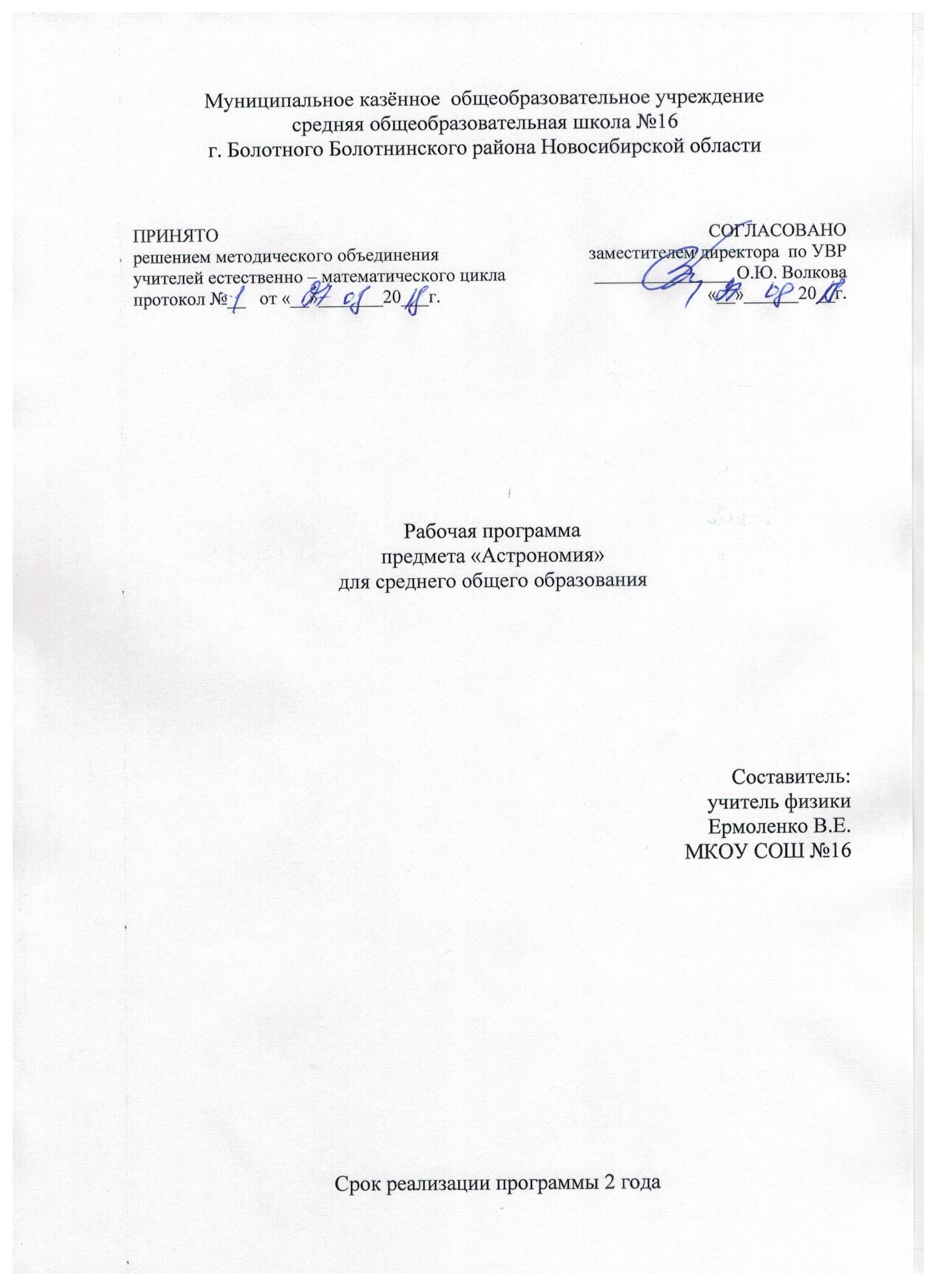 Планируемые результаты освоения учебного предмета «Астрономия»Содержание учебного предмета «Астрономия»10 класс(18 ч, 1 ч в неделю-2 полугодие)1. Введение Введение в астрономию  Астрономия – наука о космосе. Понятие Вселенной. Структуры и масштабы Вселенной. Далёкие глубины Вселенной 2. Астрометрия Звездное небо. Что такое созвездие. Основные созвездия Северного полушария. Небесный экватор и небесный меридиан; горизонтальные, экваториальные координаты; кульминации светил. Горизонтальная система координат. Экваториальная система координат.Эклиптика, точка весеннего равноденствия, неравномерное движение Солнца по эклиптике. Синодический месяц, узлы лунной орбиты, почему происходят затмения, Сарос и предсказания затмений. Солнечное и звёздное время, лунный и солнечный календарь, юлианский и григорианский календарь.3. Небесная механика Геоцентрическая и гелиоцентрическая система мира; объяснение петлеобразного движения планет; доказательства движения Земли вокруг Солнца; годичный параллакс звёзд. Обобщённые законы Кеплера и определение масс небесных тел. Первая и вторая космические скорости; оптимальная полуэллиптическая орбита КА к планетам, время полёта к планете.4.Строение Солнечной системы Об отличиях планет земной группы и планет-гигантов; о планетах-карликах; малых телах; о поясе Койпера и облаке комет Оорта. Форма Земли, внутреннее строение, атмосфера и влияние парникового эффекта на климат Земли. Формирование поверхности Луны; природа приливов и отливов на Земле и их влияние на движение Земли и Луны; процессия земной оси и движение точки весеннего равноденствия. Физические свойства Меркурия, Марса и Венеры; исследования планет земной группы космическими аппаратами. Физические свойства Юпитера, Сатурна, Урана и Нептуна; вулканическая деятельность на спутнике Юпитера Ио; природа колец вокруг планет-гигантов; планеты-карлики. Физическая природа астероидов и комет; пояс Койпера и облако комет Оорта; природа метеоров и метеоритов. Современные представления о происхождении Солнечной системы.5. Повторение 	11  класс (17 ч, 1 ч в неделю- 1 полугодие)Астрофизика и звёздная астрономия Принцип действия и устройство телескопов, рефракторов и рефлекторов; радиотелескопы и радиоинтерферометры. Определение основных характеристик Солнца; строение солнечной атмосферы; законы излучения абсолютно твёрдого тела и температура фотосферы и пятен; проявление солнечной активности и её влияние на климат и биосферу Земли. Расчёт температуры внутри Солнца; термоядерный источник энергии Солнца и перенос энергии внутри Солнца; наблюдения солнечных нейтрино. Определение основных характеристик звёзд; спектральная классификация звёзд; диаграмма «спектр– светимость» и распределение звёзд на ней; связь массы со светимостью звёзд главной последовательности; звёзды, красные гиганты, сверхгиганты и белые карлики.  Особенности строения белых карликов и предел Чандрасекара на их массу; пульсары и нейтронные звёзды; понятие чёрной дыры; наблюдения двойных звёзд и определение их масс; пульсирующие переменные звёзды; цефеиды и связь периода пульсаций со светимостью у них. Наблюдаемые проявления взрывов новых и сверхновых звёзд; свойства остатков взрывов сверхновых звёзд. Наблюдаемые проявления взрывов новых и сверхновых звёзд; свойства остатков взрывов сверхновых звёзд. Жизнь звёзд различной массы и её отражение на диаграмме «спектр–светимость»; гравитационный коллапс и взрыв белого карлика в двойной системе из-за перетекания на него вещества звездыкомпаньона; гравитационный коллапс ядра массивной звезды в конце её жизни. Оценка возраста звёздных скоплений. Млечный путь  Наблюдаемые характеристики отражательных и диффузных туманностей; распределение их вблизи плоскости Галактики;спиральная структура Галактики. Наблюдаемые свойства скоплений и их распределение в Галактике. Наблюдение за движением звёзд в центре Галактики в инфракрасный телескоп; оценка массы и размеров чёрной дыры по движению отдельных звёзд.Галактики Типы галактик и их свойства; красное смещение и определение расстояний до галактик; закон Хаббла; вращение галактик и содержание тёмной материи в них. Природа активности галактик;природа квазаров. Природа скоплений и роль тёмной материи в них; межгалактический газ и рентгеновское излучение от него; ячеистая структура распределения Галактик и скоплений во Вселенной. Строение и эволюция Вселенной  Связь закона всемирного тяготения с представлениями о конечности и бесконечности Вселенной; фотометрический парадокс; необходимость общей теории относительности для построения модели Вселенной. Связь средней плотности материи с законом расширения и геометрией Вселенной; радиус и возраст Вселенной. Современные проблемы астрономии Вклад тёмной материи в массу Вселенной; наблюдение сверхновых звёзд в далёких галактиках и открытие ускоренного расширения Вселенной; природы силы всемирного отталкивания. Невидимые спутники у звёзд; методы обнаружения экзопланет; экзопланеты с условиями благоприятными для жизни. Развитие представлений о существовании жизни во Вселенной; формула Дрейка и число цивилизаций в Галактике; поиск сигналов от внеземных цивилизаций и подача сигналов им. 3.Тематическое планирование курса "Астрономия"с указанием количества часов, отводимых на освоение каждой темы10 классТематическое планирование курса «Астрономия»с указанием количества часов, отводимых на освоение каждой темы11 класс10-11 класс10-11 классЛичностные результаты формирование умения управлять своей познавательной деятельностью, ответственное отношение к учению, готовность и способность к саморазвитию и самообразованию, а также осознанному построению индивидуальной образовательной деятельности на основе устойчивых познавательных интересов;формирование познавательной и информационной культуры, в том числе навыков самостоятельной работы с книгами и техническими средствами информационных технологий;формирование убежденности в возможности познания законов природы и их использования на благо развития человеческой цивилизации;формирование умения находить адекватные способы поведения, взаимодействия и сотрудничества в процессе учебной и внеучебной деятельности, проявлять уважительное отношение к мнению оппонента в ходе обсуждения спорных проблем науки.Метапредметные результатынаходить проблему исследования, ставить вопросы, выдвигать гипотезу, предлагать альтернативные способы решения проблемы и выбирать из них наиболее эффективный, классифицировать объекты исследования, структурировать изучаемый материал, аргументировать свою позицию, формулировать выводы и заключения;анализировать наблюдаемые явления и объяснять причины их возникновения;на практике пользоваться основными логическимиприемами, методами наблюдения, моделирования, мысленного эксперимента, прогнозирования;выполнять познавательные и практические задания, в том числе проектные;извлекать информацию из различных источников (включая средства массовой информации и интернет-ресурсы) и критически ее оценивать;готовить сообщения и презентации с использованием материалов, полученных из Интернета и других источников.Предметные результатыВыпускник получит представления: о философских и методологических основаниях научной деятельности и научных методах, применяемых в исследовательской и проектной деятельности;о таких понятиях, как концепция, научная гипотеза, метод, эксперимент, надежность гипотезы, модель, метод сбора и метод анализа данных;о том, чем отличаются исследования в гуманитарных областях от исследований в естественных науках;об истории науки;о новейших разработках в области науки и технологий;о правилах и законах, регулирующих отношения в научной, изобретательской и исследовательских областях деятельности (патентное право, защита авторского права и т. п.);о деятельности организаций, сообществ иструктур, заинтересованных в результатах исследований и предоставляющих ресурсы для проведения исследований и реализации проектов (фонды, государственные структуры, краудфандинговые структуры и т. п.).Выпускник получит возможность научиться: решать задачи, находящиеся на стыке нескольких учебных дисциплин (межпредметные задачи);использовать основной алгоритм исследования при решении своих учебно-познавательных задач;использовать основные принципы проектной деятельности при решении своих учебно-познавательных задач и задач, возникающих в культурной и социальной жизни;использовать элементы математического моделирования при решении исследовательских задач;использовать элементы математического анализа для интерпретации результатов, полученных в ходе учебно-исследовательской работы.Выпускник получит возможность научиться: формулировать научную гипотезу, ставить цель в рамках исследования и проектирования, исходя из культурной нормы и сообразуясь с представлениями об общем благе;восстанавливать контексты и пути развития того или иного вида научной деятельности, определяя место своего исследования или проекта в общем культурном пространстве;отслеживать и принимать во внимание тренды и тенденции развития различных видов деятельности, в том числе научных, учитывать их при постановке собственных целей;оценивать ресурсы, в том числе и нематериальные, такие как время, необходимые для достижения поставленной цели;находить различные источники материальных и нематериальных ресурсов, предоставляющих средства для проведения исследований и реализации проектов в различных областях деятельности человека;вступать в коммуникацию с держателями различных типов ресурсов, точно и объективно презентуя свой проект или возможные результаты исследования, с целью обеспечения продуктивного взаимовыгодного сотрудничества;самостоятельно и совместно с другими авторами разрабатывать систему параметров и критериев оценки эффективности и продуктивности реализации проекта или исследования на каждом этапе реализации и по завершении работы;адекватно оценивать риски реализации проекта и проведения исследования и предусматривать пути минимизации этих рисков;адекватно оценивать последствия реализации своего проекта (изменения, которые он повлечет в жизни других людей, сообществ);адекватно оценивать дальнейшее развитие своего проекта или исследования, видеть возможные варианты применения результатов.№ урокаТемаКол-во часовВведениеВведениеВведение1Введение в астрономию1АстрометрияАстрометрияАстрометрия2Звездное небо13Небесные координаты, система координат. Экваториальная система координат14Видимое движение планет и Солнца15Движение Луны и затмения16Время и календарь1Небесная механикаНебесная механикаНебесная механика7Система мира18Законы Кеплера движения планет19Космические скорости и межпланетные перелеты1Строение Солнечной системыСтроение Солнечной системыСтроение Солнечной системы10Современные представления о строении и составе Солнечной системы111Планета Земля112Луна и ее влияние113Планеты земной группы114Планеты-гиганты. Планеты –карлики115Малые тела солнечной системы116Современные представления о происхождении Солнечной системы1Повторение Повторение Повторение 17-18Обобщающее повторение2№ урокаТемаКол-во часовАстрофизика и звёздная астрономия Астрофизика и звёздная астрономия Астрофизика и звёздная астрономия 1Методы астрофизических исследований12Солнце 13Внутреннее строение и источник энергии Солнца14Основные характеристики звезд15Белые карлики, нейтронные звёзды, чёрные дыры. Двойные, кратные и переменные звёзды16Новые и сверхновые звёзды17Эволюция звёзд1Млечный путьМлечный путьМлечный путь8Газ и пыль в Галактике19Рассеянные и шаровые звёздные скопления110Сверхмассивная чёрная дыра в центре Млечного Пути1ГалактикиГалактикиГалактики11Классификация галактик112Активные галактики и квазары113Скопления галактик1Строение и эволюция ВселеннойСтроение и эволюция ВселеннойСтроение и эволюция Вселенной14Конечность и бесконечность Вселенной. Расширяющаяся  Вселенная115Модель «горячей Вселенной» и реликтовое излучение1Современные проблемы астрономииСовременные проблемы астрономииСовременные проблемы астрономии16Ускоренное расширение Вселенной и тёмная энергия117Обнаружение планет возле  других звёзд. Поиск жизни и разума во Вселенной1